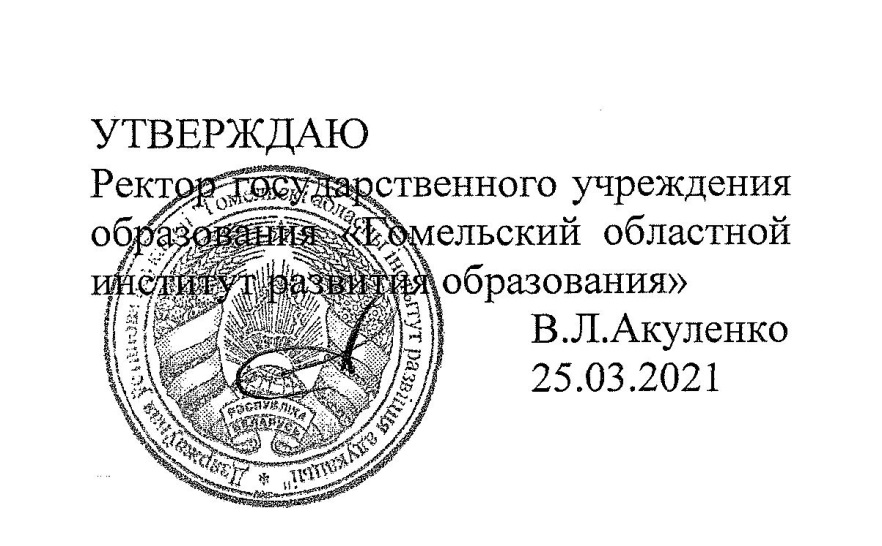 Задания второго этапа областной олимпиады учащихся IV-IX классовпо учебному предмету «Биология»2020/2021 учебный годVI классЧасть А. Тестовое задание (выберите один правильный вариант ответа и внесите его в таблицу ответов в конце тестового задания) (25 баллов)1.  Термин «клетка» первым ввёл в биологию:а) А. Левенгук;            б) К. Бэр;           в) Р. Гук;           г) Ч. Дарвин.  2. Функция ядра в растительной клетке:а) хранитель наследственной информации;       б) вывод токсичных веществ;в) придает растению зеленую окраску;               г) преобразует органические вещества.3. Вещества поступают в клетку путем:а) коррозий;                           б) диффузий;в) с помощью питательных веществ;            г) с помощью инерции.4. Всего существует:а) 5 царств живых организмов;         б) 3 царства живых организмов;в) 4 царства живых организмов;        г) много царств живых организмов.5. Большинство грибов -это:а) многоклеточные;               б) двуклеточные;в) одноклеточные;                 г) бесклеточные.6. В строении высших растений выделяют следующие органы:а) корень, лист и стебель;                      б) стебель, лист, ствол;в) листья, ветки, ствол;                           г) корень, ствол и ветки.7. К биологическим явлениям относится:а) весенний ледоход на реке             б) движение автомобиляв) прорастание семян                         г) кипение воды8. Тело большинства грибов представляет собой:а)	ножку и шляпку;        б) одну клетку;в)	грибницу;                    г) одну гифу.9. Вещество, придающее растению зеленый цвет и играющую роль в воздушном питании растения - это:а) клеточный сок;                 б) межклеточное вещество в) хлорофилл;                        г) цитоплазма.10. В процессе фотосинтеза в атмосферный воздух выделяется: а) кислород;            б) углекислый газ;           в) азот и углекислый газ.11. Живые организмы, в отличие от тел неживой природы:а) состоят из химических элементов                        б) имеют клеточное строение
в) способны к пассивному движению                      г) имеют цвет12. Флорой называют:а) весь растительный мир данной территории;  б) весь животный мир планеты;в) науку о растениях;г) совокупность всех водорослей водоёма.13. К беспозвоночным животным относятся:а) насекомые и птицы;               б) моллюски и черви;   в) насекомые и звери;                 г) нет правильного ответа.14.В процессе фотосинтеза:а) разрушаются органические вещества и поглощается энергия;б) превращается световая энергия в энергию органических веществ; в) поглощается кислород, выделяется углекислый газ;г) образуются органические вещества и выделяется энергия.15.Укажите правильное утверждение: а) дыхание происходит постоянно с выделением углекислого газа; б) дыхание растений происходит днём и ночью; в) при дыхании растений образуется энергия; г) все положения правильные.  16.Протистами являются:а) амёба, туберкулёзная палочка, спирогира;               б) споровики, инфузории;   в) эвглена зелёная, плесени;                                            г) дафния, циклоп.17.Хладнокровными животными являются:а) киты, дельфины, рыбы;                    б) ежи, змеи, ящерицы;в) пауки, раки, бабочки;                        г) лягушки, жуки, медведи.18.Гетеротрофами не являются:а) плауны;          б) дрожжи;      в) сальмонеллы;       г) плесени.19.К грибам относятся:а) дрожжи и плесени;                       б) трутовики;в) свинушки и строчки;                    г) все ответы верны.   20. Из перечисленных организмов три можно объединить в одну группу. Какой организм не войдёт в неё?а) мох;              б) папоротник;        в) хвощ;         г) подберёзовик.  21. К зверям относятся:а) киты и дельфины;                      б) хищные птицы;  в) змеи и крокодилы;                     г) все пауки.22. Половое размножение может осуществляться:а) спорами;                  б) гаметами;               в) почкованием;        г) черенками.23. Сколько видов растений перечислено: клён американский, сосна обыкновенная, берёза повислая, одуванчик лекарственный, лисичка съедобная, ложная лисичка, лютик едкий, сосна сибирская, ромашка аптечная, плаун булавовидный?а) 8                 б) 6                   в) 10                     г) 724. Для вегетативного размножения растений используют:а) соцветия                                          б) только подземные органы в) стебли, листья, корни                     г) любые органы тела25. Размножение – это процесс:а) увеличения числа клетокб) развитие организма в процессе эволюциив) изменение особи с момента рождения до смертиг) воспроизведение себе подобныхТаблица для ответов части АЧасть Б (23 балла)Задание 1 (5 баллов). Установите соответствия.Ответ:Задание 2 (5 баллов).Подпишите к каким царствам относятся данные представители:Задание 3 (3 балла).Какие животные относятся к членистоногим: актинии, акула, пиявка, краб, муравьи, стрекозы, утконос, черепаха, кузнечик, ворона.Ответ:_____________________________________________________________Задание 4 (7 баллов).Закончите предложения.1. Беспозвоночные с мягким телом, заключенное в раковину, это….__________________2. Теплокровные животные, тело покрыто волосами или шерстью, вскармливают детенышей молоком, это….______________________________3. Теплокровные животные, насиживают яйца, способны к полету, это…_______________4. Холоднокровные животные, живут и развиваются на суше, при передвижении соприкасаются с землей, это…___________________________________________5. Имеют твердый хитиновый покров, тело разделено на голову, грудь и брюшко, имеют членистые конечности, это…_________________________________________6. Холоднокровные животные, обитатели водоемов, имеются жабры, это…_____________7. Беспозвоночные животные, имеют мягкое тело с кишечной полостью внутри, это…________________________________Задание 5 (3 балла).Выпишите, под какими буквами указаны процессы расхождения хромосом к полюсам и образование дочерних клеток.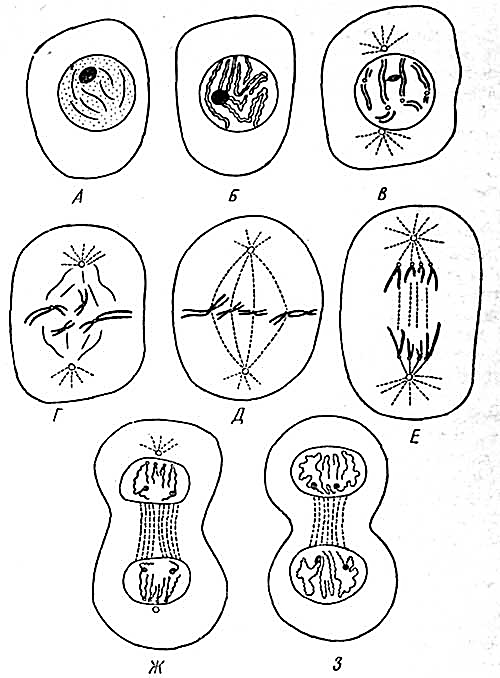 Ответ:_______________________№ вопросаответ№ вопросаответ№ вопросаответ111212122231323414245152561671781891910201. Бактерии2.  Растения3.  Протопласт4.  Хлоропласт5.  Оболочка растительных клетока)  состоит из целлюлозыб)  большинство – одноклеточные организмы, у всех отсутствует ядров)  пластиды зеленого цветаг)  фотосинтезирующие организмы, ведущие прикрепленный образ жизнид)  все живое содержимое клетки12345Представители Ответы 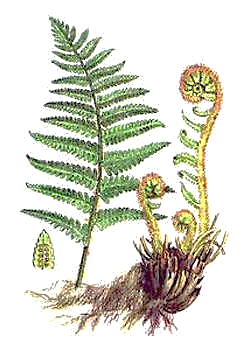 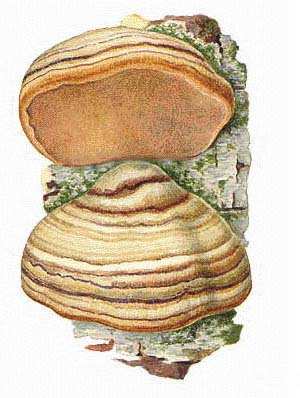 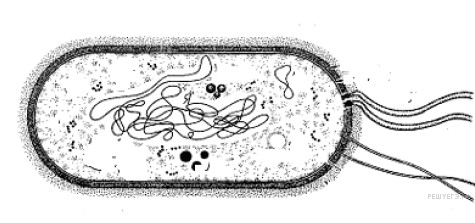 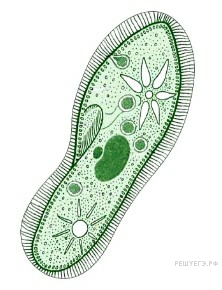 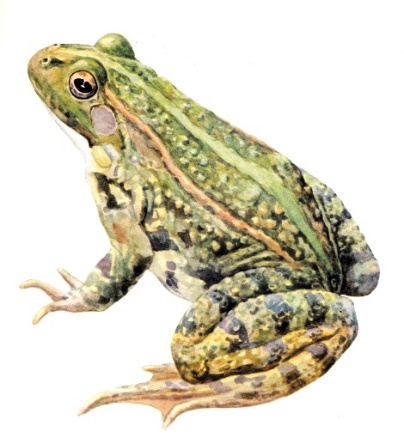 